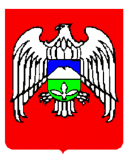 Къэбэрдей-Балъкъэр Республикэм и Шэджэм районым и щlыпlэ администрацэКъабарты-Малкъар Республиканы Чегем районуну жер-жерли  администрациясыМЕСТНАЯ АДМИНИСТРАЦИЯ ЧЕГЕМСКОГО МУНИЦИПАЛЬНОГО РАЙОНАКабардино-Балкарской Республики  ПОСТАНОВЛЕНЭ    № ____        Б Е Г И М   № ____                                   ПОСТАНОВЛЕНИЕ    № 1011-па      от  «26» августа  2020 г.						           г.п. ЧегемО внесении изменений в приложение 2, утвержденное постановлением местной администрации Чегемского муниципального районаот 06 декабря 2019 г № 1355-па «О закреплении муниципальных образовательных организацийза территориями Чегемского муниципального района»В целях обеспечения прав граждан на получение дошкольного, начального общего, основного общего и среднего общего образования, совершенствования организации работы по учету детей, подлежащих обучению по образовательным программам дошкольного, начального общего, основного общего и среднего общего образования, закрепления муниципальных образовательных организаций за территориями Чегемского муниципального района, местная администрация Чегемского муниципального района постановляет:        1. Внести в приложение 2, утвержденное постановлением местной администрации Чегемского муниципального района от 06 декабря 2019 г. №1355-па «О закреплении муниципальных образовательных организаций за территориями Чегемского муниципального района», изменения в соответствии с приложением к настоящему постановлению. 2. Опубликовать настоящее постановление в районной газете «Голос Чегема» и разместить на   официальном сайте местной администрации Чегемского муниципального района.3. Контроль  за исполнением настоящего постановления возложить на заместителя главы местной администрации по социальным вопросам-начальника МКУ «Управление образования местной администрации Чегемского муниципального района» (Ж. Арипшева).Глава местной администрации Чегемского муниципального района                                          Ю. БорсовПриложениек постановлению местной администрацииЧегемского муниципального района КБРот «26» августа  2020 г.  № 1011-паИзменения в приложение 2,утвержденное постановлением местной администрации Чегемского муниципального района от 06 декабря 2019 г № 1355-па «О закреплении муниципальных образовательных организаций за территориями Чегемского муниципального района»1. Пункты № 6, 7, 8, 9, 10, 11 приложения №2  «Территории Чегемского муниципального района, за которыми закреплены муниципальные общеобразовательные организации для учета детей, подлежащих обучению по образовательным программам  начального общего, основного общего и среднего общего образования» изложить в следующей редакции:«».6.Муниципальное казенное общеобразовательное учреждение «Средняя общеобразовательная школа №1» с.п. Чегем Второй Чегемского муниципального района Кабардино-Балкарской Республикиул. Кишева (Набережная): №№ 1- 73;ул. Лашин:  №№ 1-61, 2-48;ул. Октябрьская: №№ 1-87, 2-86;ул. Кадыкоева (Дружбы): №№ 1-55, 2-56;ул. Советская: №№ 1-87, 2-82;ул. Первомайская: №№ 1-41,  2-44;ул. Ленина: №№ 1-107, 2-84;ул. Алоева (Новая): №№ 1-57, 2-66;ул. Эльбрусская (Степная): №№ 1-41, 2-54;ул. Алакаевых: №№ 1-77,  2-74;ул. Ахохова: №№  1-65,  2-76;ул. Казанокова: №№ 1-77, 2-64;ул. Ногмова: №№ 1-73, 2-78;ул. Черкесская: №№ 1-65, 2-70;ул. Бесланеевых: № 1-41, 2-70;ул. Баксанское Шоссе: № 2-122 (полностью);пер. Кумыкова (Свободы): №№ 1-51,2-54 (полностью);пер. Боготова  (Победы): №№ 1-67, 2-72 (полностью);пер. Школьный: №№ 1-47,2-54 (полностью);пер. Красный: № 1-45 (нечетная сторона);7.Муниципальное казенное общеобразовательное учреждение «Средняя общеобразовательная школа №2» с.п. Чегем Второй Чегемского муниципального района Кабардино-Балкарской Республикиул. Кишева (Набережная): №№ 125- 173, 2-14;ул. Октябрьская: №№ 155-245 , 134-222;ул. Кадыкоева (Дружбы): №№ 93-165, 100-166А;ул. Советская: №№ 133-213,  142-224;ул. Первомайская: №№ 77-143, 66-126;ул. Ленина: №№ 145-235, 124-212;ул. Алоева (Новая): №№ 57-125, 74-144;ул. Эльбрусская (Степная): №№ 107-201, 114-190;ул. Алакаевых: №№ 133-221, 122-192;ул. Ахохова: №№  129-205, 136-212;ул. Казанокова: №№ 135-215, 128-192;ул. Ногмова: №№ 127-199, 134-212;ул. Черкесская: №№ 119-193, 124-194;ул. Бесланеевых: №№ 91-131,124-196;пер. Гагарина: № 2А -42 (четная сторона);пер. Пионерский: 1-25, 2-26 (полностью);пер. Канкошева: №№ 1-57, 2-46  (полностью);пер. Комсомольский: №№ 1-35, 2-54 (полностью);ул. Выгонная: 1-25, 2-8 (полностью); ул. Надречная: №№ 1а-7, 2-12;пер. Водозабор (полностью);8.Муниципальное казенное общеобразовательное учреждение «Средняя общеобразовательная школа №3 с.п. Чегем Второй» Чегемского муниципального района Кабардино-Балкарской Республикиул. Кишева (Набережная): № 75-123;ул. Октябрьская: №№ 89-153, 88-132;ул. Кадыкоева (Дружбы): №№ 57-91, 56А-98;ул. Советская: №№ 89-131, 84-140;ул. Первомайская: №№ 43-75, 46-64;ул. Ленина: №№ 109-143, 86-122;ул. Алоева (Новая): №№ 39-55, 58-72;ул. Эльбрусская (Степная): №№ 56-112, 45-105;ул. Алакаевых: №№ 79-131, 76-120;ул. Ахохова: №№  67-127, 78-134;ул. Казанокова: №№ 79-133, 66-126;ул. Ногмова: №№ 77-125, 80-132;ул. Черкесская: №№ 67-117, 72-122;ул.  Бесланеевых: №№ 43-89, 72-122;пер. Красный: № 2-54 (четная сторона);пер. Дышекова (Колхозный): №№1-31, 2-20 (полностью);пер. Текушева (Революционный):№№ 1-49, 2-50 (полностью); пер. Гагарина: № 1-39 (нечетная сторона).9.Муниципальное казённое общеобразовательное учреждение «Средняя общеобразовательная школа №1 с углубленным изучением отдельных предметов имени Добагова Барасби Сихатовича» г.п. Чегем Чегемского муниципального района Кабардино-Балкарской РеспубликиУл. Назрановых:  №№ 49-75, 28-44;ул. Ленина: №№ 75-175, 78-144;  ул. Свободы: №№ 73-137, 48-142;  ул. Шаковых: №№ 55-100 (обе стороны);ул. Школьная: №№ 101-145,102-140;ул. Мельничная: №№ 1-17, 2-20;ул. Мира (полностью); пер. Пролетарский (полностью); пер. Учительский (полностью);ул. Баксанское шоссе: №№ 1-41, 2-28;ул. Ворокова Х.П. (Урожайная): №№ 51-108 (обе стороны); ул. 8 Марта (полностью); пер. Амбарный: №№ 11-49 (обе стороны);ул. Звёздная (полностью);ул. им. Мамбетова: №№ 85-97, 80-92А;ул. Победы (полностью);пер. им. Кардановых: №№ 1-15А.10.Муниципальное казенное общеобразовательное учреждение «Средняя общеобразовательная школа №2 им.Х.М. Шогенова» г.п. Чегем Чегемского Муниципального района Кабардино-Балкарской РеспубликиУл. Надречная (полностью);ул. Чегемская (полностью); ул. Кярова: №№ 99-141, 46-140; ул. Назранова: №№ 77-295, 46-296; ул. Свободы:  №№ 139-257, 144-258;ул. Ленина: №№ 177-389, 146-390; ул. Школьная: №№ 147-269, 142-256; ул. Мельничная:	№№ 19-47, 22-46; ул. Мамбетова:	№№ 177-345, 178-344;ул. Мафедзова:	№№ 101-312 (обе стороны); ул. Советская: №№ 97-279, 150-278; ул. Кулиева: №№ 91-147 (обе стороны); ул. Кудаева (полностью); пер. Кардановых: №№16 – 34 (обе стороны);пер. Гучаева (полностью);пер. бр. Мамбетовых (полностью); ул. бр. Бабугоевых (полностью); пер. Арипшева (полностью); пер. Комсомольский (полностью);пер. Трансформаторный (полностью);пер. Конечный (полностью); пер. Горный (полностью).11.Муниципальное казенное общеобразовательное учреждение «Средняя общеобразовательная школа №3» г.п. Чегем Чегемского муниципального района Кабардино-Балкарской РеспубликиУл. им. Пшенокова (полностью);ул. им. Шортаева (полностью);                                                                                                                                                                                  ул. им. К.Ш. Кулиева: №№ 1-90 (обе стороны);                                                                                                                                              ул. им. Чапаева (полностью);                                                                                   ул. Советская: №№ 1-95, 2-148;                                                                                ул. им. Мафедзова: №№ 1-100 (обе стороны);                                                                           ул. им. Мамбетова: №№ 99-175, 94-176;                                                                                                                                                                                                                                   Баксанское шоссе: от № 43- до конца г. п., от № 30- до конца г. п.; ул. им. Макоевых (полностью);                                                                                                                                                       пер. им. Сасиковых (полностью);                                                                                                                                                                                                                                                                                                                          ул. им. Шадовых (полностью);                                                                                                                                                                                                                                                                                                                   ул. им. Бр. Вороковых (полностью);                                                                                                                                                                                                                                                                                                                      ул. им. Сабановых (полностью);                                                                                                                                                 ул. Зеленая (полностью);                                                                                                                                                                                    ул. П.Т. Ворокова (полностью);                                                                                                                                                                                                                                                                                                                                                                                                             пер. Амбарный: №№ 1-10 (обе стороны).                                                                                                                                                                                                              